MOD. 4.7.3CR ENS MARCHE – ONLUS ETS APSAREA LIS/FORMAZIONEDOMANDA DI ISCRIZIONE ALCORSO INTENSIVO DI LINGUA ITALIANA DEI SEGNI 3° LIVELLOCofinanziato dalla Regione Marche con D.G.R. n. 1513 del 21/11/2022 – L.R. 18 febbraio 2020 n. 5, Disposizioni per la promozionedel riconoscimento della lingua italiana dei segni e la piena accessibilità delle persone alla vita collettiva, art. 6, comma 1, lett.d) - annualità 2020 - Protocollo d’intesa tra la Regione Marche e l’Ente Nazionale per la Protezione e l’Assistenza dei Sordi – Con-siglio Regionale Marche del 19/12/2022FOTOTESSERASPETT.LE ENTE NAZIONALE SORDICONSIGLIO REGIONALE ENS MARCHEI.RI.FOR. – Istituto per la Ricerca la Formazione e la RiabilitazioneSede Regionale Marche(soggetto gestore)Via Leopardi 5 – 60122 AnconaPEC marche@pec.irifor.eu____L____ SOTTOSCRITT____ _____________________________________________CHIEDE DI ESSERE ISCRITT____AL CORSO INTENSIVO DI LIS 3° LIVELLOORGANIZZATO DALLA ENS DELLE MARCHE, CON SEDE IN: Via Fornaci Comunali snc - AnconaIN COLLABORAZIONE CON IL SOGGETTO ACCREDITATO: I.RI.FOR. Marche con sede in Via Leopardi 5 - AnconaCOFINANZIATO DALLA REGIONE MARCHE CON D.G.R. N. 1513 DEL 21/11/2022 – L.R. 18 FEBBRAIO 2020 N. 5, DISPOSIZIONI PER LAPROMOZIONE DEL RICONOSCIMENTO DELLA LINGUA ITALIANA DEI SEGNI E LA PIENA ACCESSIBILITÀ’ DELLE PERSONE ALLA VITA COL-LETTIVA, ART. 6, COMMA 1, LETT. D) – ANNUALITA’ 2022 – PROTOCOLLO D’INTESA TRA LA REGIONE MARCHE E L’ENTE NAZIONALEPER LA PROTEZIONE E L’ASSISTENZA DEI SORDI – CONSIGLIO REGIONALE MARCHE DEL 19/12/2022DICHIARA DI ESSERE CONSAPEVOLE CHE LE DICHIARAZIONI RESE E SOTTOSCRITTE NELLA PRESENTE DOMANDA HANNO VALORE DIAUTOCERTIFICAZIONE E CHE IN CASO DI DICHIARAZIONI E/O ATTI MENDACI SI APPLICANO LE SANZIONI PREVISTE DAL CODICE PE-NALE E DALLE LEGGI SPECIALI IN MATERIA (D.P.R. 445 del 28/12/2000 art. 76).DATI OBBLIGATORI:DATA DI NASCITA: ______/______/______ LUOGO DI NASCITA: _________________________________ PROV. ______INDIRIZZO DI RESIDENZA: ___________________________________________________________________________MD-59_rev1Sede Centrale ENS - ONLUS - 2016PAGINA 1 di 4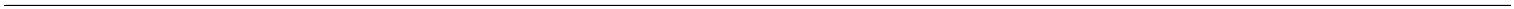 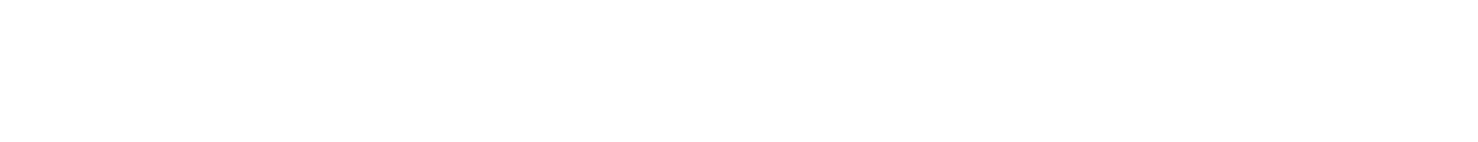 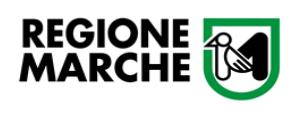 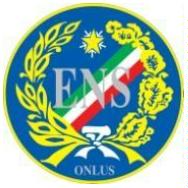 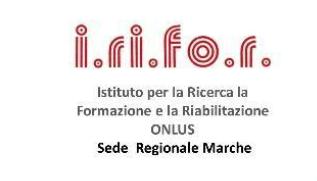 MOD. 4.7.3CAP: ____________ CITTA’: ______________________________________________________________ PROV. ______CODICE FISCALE: _________________________________________ CELL.:____________________________________EMAIL: __________________________________________________________________________________________DOMICILIO (SE DIVERSO DALLA RESIDENZA)INDIRIZZO: _______________________________________________________________________________________CAP: ____________ CITTA’: ______________________________________________________________ PROV. ______TITOLO DI STUDIO:DIPLOMA DI SCUOLA SECONDARIA DI PRIMO GRADO (EX LICENZA MEDIA INFERIORE)DIPLOMA DI SCUOLA SECONDARIA DI SECONDO GRADO (EX LICENZA MEDIA SUPERIORE)LAUREA IN____________________________________________________________________________________MASTER/DOTTORATO DI RICERCA IN ___________________________________________________________________________________________________________________________________________________________CONSEGUITO NELL’ANNO: ______________________ PRESSO: ____________________________________________________________________________________________________________________________________________OCCUPAZIONE: ___________________________________________________________________________________ALLA PRESENTE DOMANDA DI ISCRIZIONE ALLEGA:PERSONA UDENTE- COPIA DOCUMENTO DI IDENTITÀ- CURRICULUM VITAE-attestato di frequenza a un corso LIS di 2° livelloPERSONA SORDAEVENTUALE PARENTELA CON PERSONE SORDE,SPECIFICAREILGRADO:MODALITA’ DI ISCRIZIONE:_______________________________________SI RICORDA CHE LA DOMANDA DEVE ESSERECORREDATA DI COPIA DI UN DOCUMENTO DIIDENTITA’ E CURRICULUM VITAE, E POTRÀ ESSEREEDUCATORE PROFESSIONALE? (sì/no) ________Conoscenza di base della LIS? (sì/no) ________CONSEGNATAAMANOOINVIATA PER PECALL’INDIRIZZO:I.RI.Fo.R. MarcheVia Leopardi 5 – 60122 AnconaPEC marche@pec.irifor.euDICHIARA ALTRESI’ DI ESSERE INFORMATO SULLASTRUTTURA,PROGRAMMAEDINAMICADELL’INIZIATIVA, VERIFICHE PREVISTE, REQUISITI DIAMMISSIONE ALL’ESAME FINALE, VALENZA DEL TITOLORILASCIATO (ATTESTATO DI PARTECIPAZIONE),MODALITA’ DI RILASCIO DELL’ATTESTATO, MODALITA’DI ISCRIZIONE E DI AVER PRESO VISIONE ED ACCETTATOIL CODICE DI DISCIPLINA DEL CORSISTA.ENTRO E NON OLTRE IL GIORNO 31 OTTOBRE 2023, INDI-CANDO COME RIFERIMENTO DEL CORSO:L.R. N. 5/2020 CORSO INTENSIVO DI LIS 3° LIVELLOLUOGO _____________DATA ______/______/______FIRMA _________________________________CON LA PRESENTE ISCRIZIONE SI IMPEGNA A VERSAREALL’ENS MARCHE LA QUOTA DI € 550,00FRAZIONABILE IN DUE RATE (€ 300,00 ENTRO IL06/10/2023 E € 250,00 ENTRO IL 31/01/2024). IVERSAMENTI DOVRANNO ESSERE EFFETTUATISULL’IBAN: IT78S0100502600000000201117Allegare copia, chiara e leggibile, del documentod’identità del firmatario, ai sensi del DPR n. 445/2000.MD-59_rev1Sede Centrale ENS - ONLUS - 2016PAGINA 2 di 4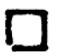 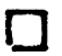 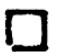 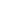 MOD. 4.7.3DIRITTO DI RECESSO:GDPR, con particolare riguardo alla liceità, correttezzae trasparenza dei trattamenti, all'utilizzo dei dati per fi-nalità determinate, esplicite, legittime, in modo perti-nente rispetto al trattamento, rispettando i principi diminimizzazione dei dati, esattezza, limitazione dellaconservazione, integrità e riservatezza, responsabilizza-zione (ex art. 5 del Regolamento).L’iscritto potrà annullare la propria iscrizione entro enon oltre il termine di 15 giorni dalla data di sottoscri-zione della presente domanda, dandone comunica-zione scritta, da inviare tramite posta elettronica allasede di svolgimento dell’iniziativa. In tal caso la sommaversata verrà restituita mediante rimborso che sarà ef-fettuato entro 60 giorni dalla data di ricezione della ri-chiesta di recesso.I dati saranno conservati, ai sensi dell'art.5, paragrafo1, lett.e) del GDPR per fini di archiviazione (protocolloe conservazione documentale), per il tempo stabilitodai regolamenti per la gestione procedimentale e docu-mentale e da leggi e regolamenti in materia.Ipotesi di rimborso della quota di iscrizione da partedella sede organizzatrice, negli stessi termini indicati,sono unicamente le seguenti:I soggetti cui si riferiscono i dati personali, nella loroqualità di interessati, hanno il diritto in qualunque mo-mento di ottenere la conferma dell'esistenza o menodei medesimi dati e di conoscerne il contenuto e l'ori-gine, godono altresì dei diritti di cui alla sezione 2, 3 e 4del capo III del GDPR (per esempio possono chiedere altitolare del trattamento: l'accesso ai dati personali e larettifica o la cancellazione degli stessi; la limitazione deltrattamento che li riguarda; di opporsi al loro tratta-mento, oltre al diritto alla portabilità dei dati e di pro-porre reclamo ai sensi dell'articolo 77 del GDPR, al Ga-rante per la protezione dei dati personali con sede aRoma, Piazza di Montecitorio n. 121.)1. esclusione dell’iscritto in caso di esubero delle do-mande rispetto al numero massimo deipartecipantiprevisto;2. mancato svolgimento o rinvio dell’iniziativa percause non imputabili all’iscritto.Oltre il termine di 15 giorni, e non sussistendo causeimputabili alla sede organizzatrice, l’iscritto che vorràper qualsiasi motivo sospendere la partecipazione è te-nuto comunque al pagamento integrale della quota diiscrizione, anche nel caso in cui abbia scelto la modalitàdel pagamento rateale (se prevista).AUTORIZZAZIONE/LIBERATORIA PER LA PUBBLICA-ZIONE DI IMMAGINI VIDEO E/O FOTOGRAFICHE:Il trasferimento all'estero dei dati nei paesi extra UEnon è previsto e non viene effettuato._l_ sottoscritt_ con la presente autorizza la divulga-Dichiaro di aver ricevuto e preso visione della presenteinformativa.zione di immagini video o fotografiche riprese durantele attività e/o eventi organizzati dall’Ente NazionaleSordi – ONLUS finalizzate all’eventuale pubblicazionecartacea e/o on-line in contesti inerenti la divulgazionee documentazione delle attività formative dallo stessoorganizzate e contestualmente ne vieta l’uso in contestiche pregiudichino la dignità personale ed il decoro delsoggetto ripreso. L’utilizzo delle immagini è da conside-rarsi effettuato in forma gratuita. La presente autoriz-zazione esclude eventuali responsabilità per manomis-sioni o uso improprio di tali immagini da parte di terzi.LUOGO ____________________DATA ______/______/______FIRMA _________________________________CODICE DI DISCIPLINAIl corsista è tenuto a:Frequentare con regolarità e puntualità le lezioni elimitare il più possibile le assenze;Comunicare al Docente eventuali entrate in ritardoo uscite anticipate;Comunicare al Coordinatore (in caso di figura nonprevista comunicare al Responsabile dell’iniziativa)assenze prolungate o la necessità di doversi ritirare(se minorenni la comunicazione dovrà essere effet-tuata dal genitore);LUOGO ____________________DATA ______/______/______FIRMA _________________________________AUTORIZZAZIONE TRATTAMENTO DATI PERSONALIAi sensi del D.Lgs. n. 196 del 30.06.2003 l’iscritto di-chiara di dare il proprio assenso al trattamento dei pro-pri dati personali, acquisiti dall’ENS tramite supporticartacei e telematici per lo svolgimento dell’attività for-mativa. Tali dati non saranno comunicati a terzi, ad ec-cezione diI.Ri.Fo.R. Marche, soggetto accreditato, la cuiinformativa e autorizzazione al trattamento dei datipersonali è allegata in fondo alla domanda di partecipa-zione.Rivolgersi sempre al Docente, e non ad un altrocorsista, per eventuali richieste di chiarimento du-rante le lezioni;Rivolgersi al Docente per eventuali chiarimenti le-gati alle verifiche svolte;Rivolgersi al Coordinatore per qualsiasi necessità echiarimenti;Partecipare attivamente a tutte le attività propo-ste, seguendo con attenzione quanto si svolge inclasse;Oltre a quanto sopra indicato si assicura che tutti i trat-tamenti di dati saranno improntati ai principi previstiMD-59_rev1Sede Centrale ENS - ONLUS - 2016PAGINA 3 di 4MOD. 4.7.3Eventuale certificato medico per la quotaagevolata (per persone sorde o per chi haparentela con persone sorde).-attestato di frequenza a un corso LIS di 2° livelloAccettare le indicazioni necessarie ad acquisire unmetodo di studio adeguato alla disciplina;Mantenere un comportamento serio, educato ecorretto nei confronti degli altri partecipanti, deidocenti e dei collaboratori. Adottare un abbiglia-mento decoroso e rispettoso dell’ambiente;Rispettare i beni degli altri, il patrimonio dell’ENS el’ambiente in cui si svolgono le lezioni. Il corsista ètenuto altresì al risarcimento di eventuali danni,anche involontari, causati alle persone, agli arredied alle attrezzature.Di essere consapevole che il superamento delle oredi assenze consentite comporta:l’impossibilità di recuperare le ore di assenzeeffettuate;l’impossibilità di essere ammesso all’esamefinale;l’impossibilità di rilascio dell’attestato di par-tecipazione ma solo il certificato di fre-quenza (mod. 4.17.1)la possibilità di effettuare il test d’ingresso inun altro corso.Rispettare il divieto diaccesso ai luoghi non autorizzati;consumazione di cibo e bevande durantel’orario delle lezioni;uso di cellulari o altri dispositivi elettroniciche possano arrecare disturbo durante le le-zioni;fumare all’interno della sede.In ogni caso, rispettare le norme di legge vigenti (CodiceCivile e Codice Penale): nel caso di atti/comportamentiche violino le norme del Codice Penale, si provvederàcontestualmente alla denuncia alle autorità compe-tenti.I seguenti comportamenti scorretti sono puniti con san-zioni disciplinari che possono anche comportarel’espulsione del corsista a seconda della gravitàdell’atto. In particolare:violenza verbale;violenza fisica;furto o danneggiamento di un documento e/obene pubblico o privato;atti che mettono in pericolo la sicurezza propriae/o altrui;atti contrari al pubblico decoro;diffusione ed uso di sostanze stupefacenti e/o al-colici.LUOGO ____________________DATA ______/______/______FIRMA _________________________________ALLEGATI RICHIESTI:Copia documento di identità;Curriculum vitae;MD-59_rev1Sede Centrale ENS - ONLUS - 2016PAGINA 4 di 4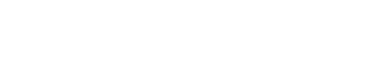 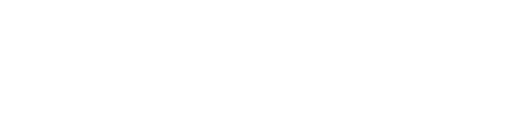 